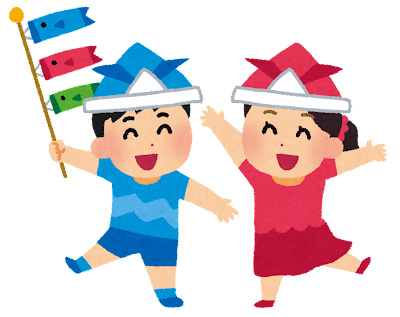 ゴールデンウィークに挑戦してみませんか？小学生が応募できるコンクールのご紹介お休みの間におうちで取り組めるコンクールに挑戦してみませんか？今回は少し難易度の高いコンクールを集めてみました。★こども教育支援財団主催の「第4回子ども作文コンクール」も開催中です。テーマは「先生」で、学年が変わったいま、お世話になった先生のことを作文にしてみませんか？【本情報に関するお問い合わせ先】　＊上記のコンクール情報は4月15日現在の情報です　公益財団法人 こども教育支援財団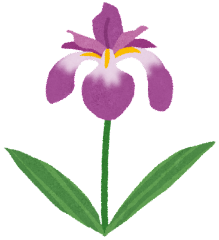 　　〒162-0041 新宿区早稲田鶴巻町538リンクス早稲田ビル2階　TEL:03-6205-6761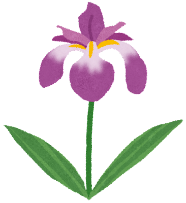 　　メール　concour@kodomo-zaidan.net　   HP　https://kodomo-zaidan.net/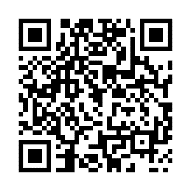 【NIE】第13回いっしょに読もう! 新聞コンクール（主催：一般社団法人日本新聞協会）いわゆる新聞の教材活用、NIE（Newspaper in Education）です。①気になった新聞記事を選んで切り抜き、記事を選んだ理由と疑問点・感想・意見を記載する。②家族やクラスメイトにも記事を読んでもらい、意見をもらう。③もらった意見も踏まえながら、自分の感想や提言を整理する。締切は9/7です。https://nie.jp/month/contest_newspaper/2022/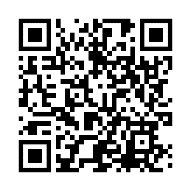 【ポスター】３Ｒ推進ポスターデザインコンテスト（主催：3R推進協議会）3R（リデュース・リユース・リサイクル）活動の推進を促すポスターを募集。5/27締切。過去の受賞作品を見るとプロのデザイナーも参加しているようで非常にレベルが高いです。ただ、小学生の受賞履歴もありますので、ぜひチャレンジしてみてください。https://www.3r-suishinkyogikai.jp/poster/contest/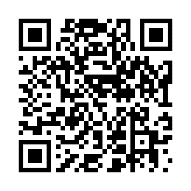 【短歌】第23回杉原千畝記念短歌大会（主催：八百津町、杉原ウィーク実行委員会）数千人の命を救った元外交官・杉原千畝氏を顕彰して開催される短歌大会です。八百津町は杉原千畝の出生地で記念館もあるようです。募集締切は5/31（消印有効）で、募集テーマは「平和・命・思いやり」。いままさに真剣に考えるべきテーマではないかと思います。https://www.town.yaotsu.lg.jp/item/7089.htm#moduleid4024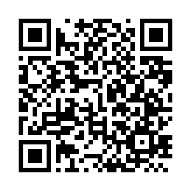 【デザイン】2022年版 化学の日「缶バッジデザイン」募集（主催：公益社団法人日本化学会）「化学の日」にちなんだ缶バッジのデザインを募集しています。締切は5/19。化学において重要なアボガドロ定数（6.02×1023）にちなんで、10月23日は「化学の日」なのだそうです。https://www.chemistry.or.jp/news/2022-badge.html